                                                       Ashgate Hospice Inpatient Unit Referral Form               
GUIDANCE: Please complete all sections below. 
Referral criteria can be found on our website.
Please return completed forms to the email stated below or Fax.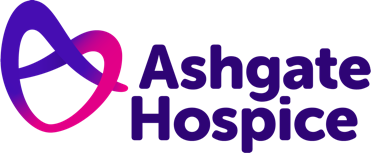 Ashgate HospiceAshgate RoadOld BramptonChesterfieldDerbyshire, S42 7JDMain reception: 01246 568801 Inpatient Unit referrals email: ashgate.wardtriage@nhs.net
Fax: 01246 565043Website: www.ashgatehospice.org.ukDate of referral: Time: Is the patient at home or currently an inpatient?     If hospital, please state where:                                                                                                      Tel: Is the patient at home or currently an inpatient?     If hospital, please state where:                                                                                                      Tel: Referrer details GP/District Nurse DetailsName: Job title: Contact numberEmail address: Base:Named GP: Address: Postcode: 
Tel: District Nurse:Tel: Patient DetailsPatient DetailsPatient DetailsPatient’s name:   
Date of Birth:    NHS number:      Gender: Address: Postcode: Tel:                                                                                                       Mobile: Patient’s name:   
Date of Birth:    NHS number:      Gender: Address: Postcode: Tel:                                                                                                       Mobile: Language spoken:                                                                                          Interpreter required?  YES/NOReligion: Does the patient have a DNACPR in place? Yes/NoPatient’s name:   
Date of Birth:    NHS number:      Gender: Address: Postcode: Tel:                                                                                                       Mobile: Patient’s name:   
Date of Birth:    NHS number:      Gender: Address: Postcode: Tel:                                                                                                       Mobile: CONSENTThe information you share with us regarding the patient may be shared between other clinical services within the hospice and external services which may be beneficial to the care of the patient. Please specify below to confirm that the patient has consented to sharing information. Has the patient consented to the referral?
Yes/NoIs the patient aware of the referral?Yes/NoPatient’s name:   
Date of Birth:    NHS number:      Gender: Address: Postcode: Tel:                                                                                                       Mobile: Patient’s name:   
Date of Birth:    NHS number:      Gender: Address: Postcode: Tel:                                                                                                       Mobile: Professional/Consultant involvementName:  Location: Tel: Next of Kin/Preferred ContactNext of Kin/Preferred ContactNext of Kin/Preferred ContactName:                                                                                                                      Relationship to patient: Tel:                                                                                                                            Mobile: Address: Name:                                                                                                                      Relationship to patient: Tel:                                                                                                                            Mobile: Address: Name:                                                                                                                      Relationship to patient: Tel:                                                                                                                            Mobile: Address: Diagnosis detailsDiagnosis detailsDiagnosis detailsDiagnosis:                                                                                                                          Date of diagnosis: Metastases:                                                                                                                       Date of metastatic diagnosis:Diagnosis:                                                                                                                          Date of diagnosis: Metastases:                                                                                                                       Date of metastatic diagnosis:Diagnosis:                                                                                                                          Date of diagnosis: Metastases:                                                                                                                       Date of metastatic diagnosis:Is the patient currently receiving any treatment such as chemotherapy/radiotherapy/immunotherapy? AllergiesAllergiesReason for referral 
(Please send a copy of the GP summary, current medication, recent blood and investigative results to process the referral)Reason for referral 
(Please send a copy of the GP summary, current medication, recent blood and investigative results to process the referral)Please provide detailed reason for the referral below. Please provide detailed reason for the referral below. Specialist needs (please circle and give more details)Specialist needs (please circle and give more details)Oxygen CPAP/NIV/Cough Assist 

PICC/Hickman line

Catheter 
Syringe DriverInfection

PEGMobility Additional information Please provide any other information that may be useful to process the referral e.g. social work involvement, or any other risk factors associated with the patient’s care.